How well do you know your numbers from 1 to 100?! Here is a grid counting from 1 to 100, fill in the missing squares! 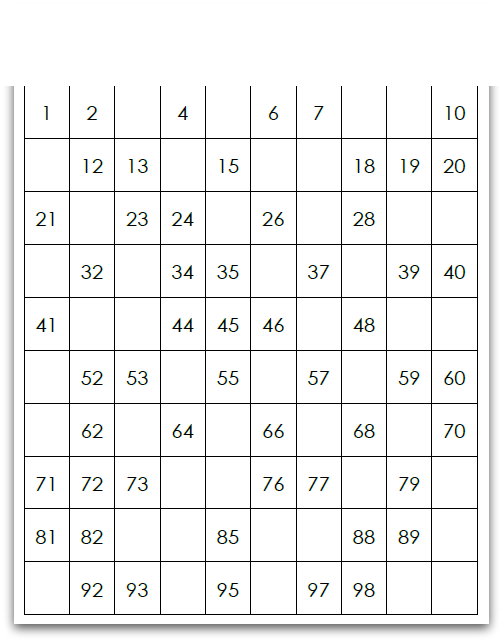 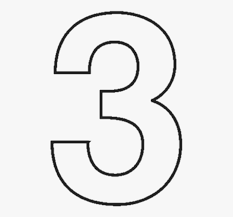 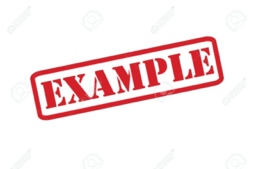 